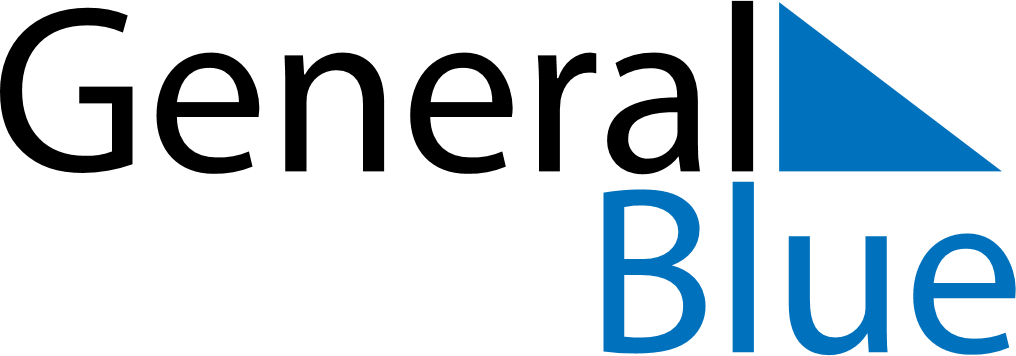 April 2027April 2027April 2027April 2027MonacoMonacoMonacoMondayTuesdayWednesdayThursdayFridaySaturdaySaturdaySunday1233456789101011121314151617171819202122232424252627282930